кримпер для обжима клемм и наконечников тм «stekker» серии ctlsмодели: ctls006-230, ctls006-240, CTLS006-250Руководство по эксплуатации и технический паспортОписание устройства и назначениеКримпер ТМ «STEKKER» серии CTLS – предназначен для обжима различных видов и размеров наконечников, разъемов и гильз при электромонтажных работах без применения пайки или сварки.Кримпер следует применять для обжима наконечников, разъемов, гильз и проводников сечением, соответствующим модели кримпера, иначе обжатие будет некачественным и кримпер может выйти из строя.Технические характеристики**Представленные в данном руководстве технические характеристики могут незначительно отличаться в зависимости от партии производства. Производитель имеет право вносить изменения в конструкцию товара без предварительного уведомления (см. на упаковке)КомплектацияКримпер.Инструкция по эксплуатации.Упаковка.Меры предосторожностиВНИМАНИЕ!!! Не производить обжим проводов, находящихся под напряжением.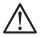 Не рекомендуется эксплуатация кримпера с механическими повреждениями или признаками неисправности.Все работы с кримпером должны проводиться в соответствии с Правилами техники безопасности.По истечении срока службы кримпер не представляет опасности для дальнейшей эксплуатации.ЭксплуатацияДостаньте кримпер из упаковки: проверьте внешний вид на наличие механических повреждений и признаков неисправности.Для установки кримпера в открытое состояние следует сжать рукоятки до упора или нажать на фиксатор блокировки храпового механизма, который находится у основания рукоятки.Вставить наконечник в обжимной механизм, или гильзу в форму матрицы соответствующего сечения.Вставить проводник соответствующего сечения в наконечник или гильзу.Сжать рукоятки кримпера. По мере сжатия храповой механизм фиксирует степень сжатия и не позволяет ослабить его до тех пор, пока губки полностью не сомкнутся. Ослабить сжатие можно вручную, нажав на фиксатор блокировки храпового механизма.ХранениеИзделие в упаковке хранится в картонных коробках, в ящиках или на стеллажах в сухих и отапливаемых помещениях.ТранспортировкаИзделие в упаковке пригодно для транспортировки автомобильным, железнодорожным, морским или авиационным транспортом.УтилизацияУтилизация осуществляется в соответствии с требованиями действующего законодательства РФ.СертификацияИзделие не подлежит обязательной сертификации.Информация об изготовителе и дата производстваИзготовитель: Ningbo Yusing Electronics Co., LTD, Civil Industrial Zone, Pugen Village, Qiu’ai Ningbo, China / ООО "Нингбо Юсинг Электроникс Компания", зона Цивил Индастриал, населенный пункт Пуген, Цюай, г. Нингбо, Китай. Филиал завода изготовителя «NINGBO YUSING LIGHTING CO., LTD» Китай, No.1199, MINGGUANG RD.JIANGSHAN TOWN, NINGBO, CHINA/Нинбо Юсинг Лайтинг, Ко., № 1199, Минггуан Роуд, Цзяншань Таун, Нинбо, Китай. Уполномоченный представитель: ООО «Штекер Свисс Групп», 117403, г. Москва, Востряковский проезд, д.10Б, стр.7, к.27. Телефон: +7 (499) 394-48-36. Импортер: ООО «СИЛА СВЕТА» Россия, 117405, г. Москва, ул. Дорожная, д. 48, тел. +7(499)394-69-26.Произведено в Китае.Гарантийные обязательстваГарантия на товар составляет 1 год (12 месяцев) со дня продажи.Гарантийные обязательства осуществляются на месте продажи товара. Началом гарантийного срока считается дата продажи товара, которая устанавливается на основании документов (или копий документов) удостоверяющих факт продажи, либо заполненного гарантийного талона (с указанием даты продажи, наименования изделия, даты окончания гарантии, подписи продавца, печати магазина).В случае отсутствия возможности точного установления даты продажи, гарантийный срок отсчитывается от даты производства товара, которая нанесена на корпус товара в виде надписи, гравировки или стикерованием.Гарантийные обязательства не выполняются при наличии механических повреждений товара или нарушения правил эксплуатации, хранения или транспортировки.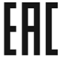 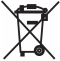 МодельСечение проводников для обжимаСтроение матрицы, количество форм для обжимаЦифровая и цветовая маркировка формЦифровая и цветовая маркировка формЦифровая и цветовая маркировка формПрофиль обжимаМеханизмCTLS006-2300,5-6мм2Съемная регулируемая, 3КрасныйСинийЖелтыйОвал двухконтурныйХраповой механизмCTLS006-2300,5-6мм2Съемная регулируемая, 30,5-1,5мм21,5-2,5мм24-6мм2Овал двухконтурныйХраповой механизмCTLS006-2400,25-10мм2Четырехсегментная саморегулирующаяся---КвадратныйХраповой механизм, система поворотных кулачковCTLS006-2500,25-6мм2Шестисегментная саморегулирующаяся---«Гексагон»Храповой механизм, система поворотных кулачков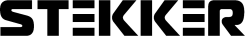 Внимание: для соблюдения гарантийных обязательств, требования к подключению 
и эксплуатации светильника, описанные в настоящей инструкции, 
являются обязательными.Внимание: для соблюдения гарантийных обязательств, требования к подключению 
и эксплуатации светильника, описанные в настоящей инструкции, 
являются обязательными.Внимание: для соблюдения гарантийных обязательств, требования к подключению 
и эксплуатации светильника, описанные в настоящей инструкции, 
являются обязательными.Внимание: для соблюдения гарантийных обязательств, требования к подключению 
и эксплуатации светильника, описанные в настоящей инструкции, 
являются обязательными.Внимание: для соблюдения гарантийных обязательств, требования к подключению 
и эксплуатации светильника, описанные в настоящей инструкции, 
являются обязательными.Данный гарантийный талон заполняется только при розничной продаже продукции торговой марки “STEKKER”Данный гарантийный талон заполняется только при розничной продаже продукции торговой марки “STEKKER”Данный гарантийный талон заполняется только при розничной продаже продукции торговой марки “STEKKER”Гарантийный талонГарантийный талонГарантийный талонДата продажиНаименование изделияНаименование изделияНаименование изделияНаименование изделияКоличествоДата окончания гарантийного срокаПродавец______________________                                                                                Покупатель______________________
МПВНИМАНИЕ! 
Незаполненный гарантийный талон снимает с продавца гарантийные обязательства.
Талон действителен при предъявлении кассового чека (товарной накладной)Продавец______________________                                                                                Покупатель______________________
МПВНИМАНИЕ! 
Незаполненный гарантийный талон снимает с продавца гарантийные обязательства.
Талон действителен при предъявлении кассового чека (товарной накладной)Продавец______________________                                                                                Покупатель______________________
МПВНИМАНИЕ! 
Незаполненный гарантийный талон снимает с продавца гарантийные обязательства.
Талон действителен при предъявлении кассового чека (товарной накладной)Продавец______________________                                                                                Покупатель______________________
МПВНИМАНИЕ! 
Незаполненный гарантийный талон снимает с продавца гарантийные обязательства.
Талон действителен при предъявлении кассового чека (товарной накладной)Продавец______________________                                                                                Покупатель______________________
МПВНИМАНИЕ! 
Незаполненный гарантийный талон снимает с продавца гарантийные обязательства.
Талон действителен при предъявлении кассового чека (товарной накладной)Продавец______________________                                                                                Покупатель______________________
МПВНИМАНИЕ! 
Незаполненный гарантийный талон снимает с продавца гарантийные обязательства.
Талон действителен при предъявлении кассового чека (товарной накладной)Продавец______________________                                                                                Покупатель______________________
МПВНИМАНИЕ! 
Незаполненный гарантийный талон снимает с продавца гарантийные обязательства.
Талон действителен при предъявлении кассового чека (товарной накладной)